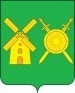 АДМИНИСТРАЦИЯ ВОЛОДАРСКОГО МУНИЦИПАЛЬНОГО РАЙОНА НИЖЕГОРОДСКОЙ ОБЛАСТИПОСТАНОВЛЕНИЕ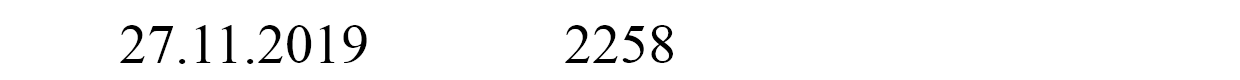 Об утверждении положения об организации питания обучающихся муниципальных общеобразовательных организаций Володарского муниципального района Нижегородской областиВ целях приведения в соответствии с действующим законодательством муниципальных правовых актов администрации Володарского муниципального района, руководствуясь Законом Нижегородской области от 21.10.2005 N 140-З«О наделении органов местного самоуправления отдельными государственными полномочиями в области образования», Решением Земского собрания Володарского муниципального района Нижегородской области от 19.07.2018 года№ 463 «О переименовании Отдела образования и об утверждении Положения об Управлении образования администрации Володарского муниципального района Нижегородской области»  администрация Володарского муниципального района п о с т а н о в л я е т :Утвердить положение об организации питания обучающихся муниципальных общеобразовательных организаций Володарского муниципального района Нижегородской области (приложение № 1).Постановление администрации Володарского муниципального района от 15.02.2018 № 398 «Об утверждении положения об организации питания обучающихся муниципальных общеобразовательных организаций Володарского муниципального района Нижегородской области» признать утратившим силу.Отделу организационной работы и кадровой политики администрации Володарского муниципального района (Карасева Н.Д.) обеспечить публикацию настоящего постановления на официальном интернет-сайте администрации Володарского муниципального района.Контроль за исполнением настоящего постановления возложить на начальника Управления образования администрации Володарского муниципального района Нижегородской области (Соловьева Н.Г.).Глава администрации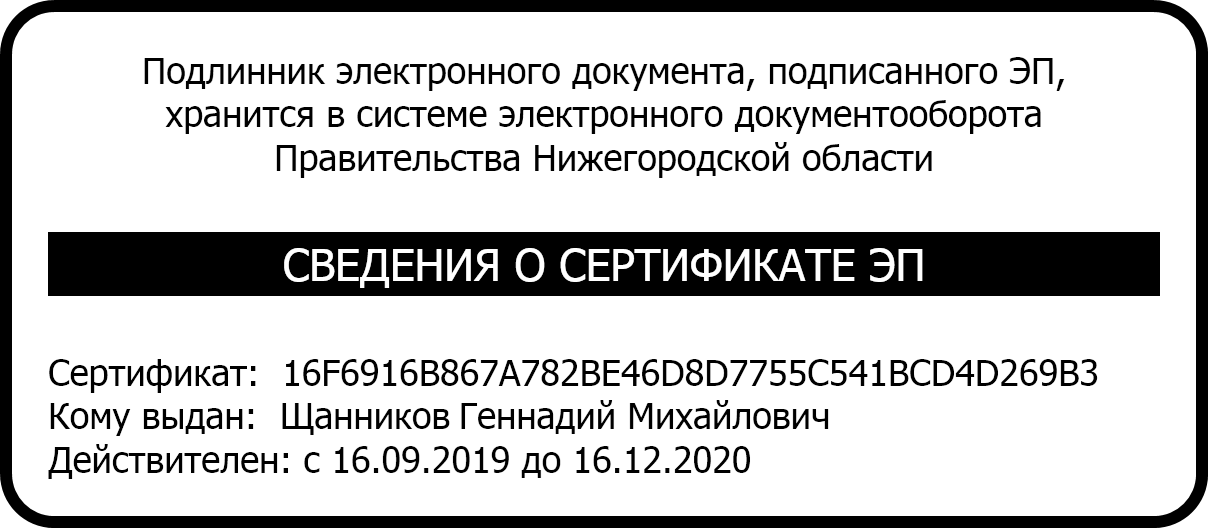 Володарского муниципального района	Г.М. ЩанниковПриложение №1 к постановлениюадминистрации Володарского муниципального районаОт 		№  	Положение об организации питания обучающихся муниципальных общеобразовательных организаций Володарского муниципального района Нижегородской областиНастоящее Положение определяет условия организации и порядок предоставления питания обучающихся муниципальных общеобразовательных организаций Володарского муниципального района Нижегородской области (далее – Общеобразовательная организация).Основными задачами при организации питания детей и подростков в общеобразовательных организациях являются:-соответствие энергетической ценности суточных рационов питания энерготратам обучающихся,-сбалансированность и максимальное разнообразие рациона питания по всем пищевым факторам, включая белки и аминокислоты, пищевые жиры и жирные кислоты, витамины, минеральные соли и микроэлементы, а также минорные компоненты пищи (флавоноиды, нуклеотиды и др.),оптимальный режим питания,обеспечение в процессе технологической и кулинарной обработки продуктов питания их высоких вкусовых качеств и сохранения исходной пищевой ценности,-учет индивидуальных особенностей обучающихся общеобразовательных организаций (потребность в диетическом питании, пищевая аллергия и прочее),обеспечение санитарно-гигиенической безопасности питания, включая соблюдение всех санитарных требований к состоянию пищеблока, поставляемым продуктам питания, их транспортировке, хранению, приготовлению и раздаче блюд,-соответствие сырья и продуктов, используемых в питании обучающихся общеобразовательных организаций, используемых в питании обучающихся, гигиеническим требованиям к качеству и безопасности продуктов питания, предусмотренным техническим регламентом о безопасности пищевой продукции, техническим регламентом на соковую продукцию из фруктов и овощей, техническим регламентом на масложировую продукцию, Единым требованиям, СанПиН .2.3.2.1940-05, СанПиН2.3.2.1078-01,пропаганда здорового и полноценного питания.При организации питания обучающихся соблюдаются требования, установленные:техническим регламентом Таможенного союза "О безопасности пищевой продукции", принятым решением Комиссии Таможенного союза от 9 декабря 2011 г. N 880 (далее - технический регламент о безопасности пищевой продукции);техническим регламентом Таможенного союза на соковую продукцию изфруктов и овощей, принятым решением Комиссии Таможенного союза от 9 декабря 2011 г. N 882 (далее - технический регламент на соковую продукцию из фруктов и овощей);техническим регламентом Таможенного союза на масложировую продукцию, принятым Решением Комиссии Таможенного союза от 09декабря 2011 г. N 883 (далее - технический регламент на масложировую продукцию);техническим регламентом Таможенного союза "О безопасности продукции, предназначенной для детей и подростков", принятым решением Комиссии Таможенного союза от 23 сентября 2011 г. N 797;Едиными санитарно-эпидемиологическими и гигиеническими требованиями к товарам, подлежащим санитарно-эпидемиологическому надзору (контролю), принятыми решением Комиссии Таможенного союза от 28 мая 2010 г. N 299 (далее - Единые требования);Федеральным законом от 30 марта 1999 г. N 52-ФЗ "О санитарно- эпидемиологическом благополучии населения";Федеральным законом от 2 января 2000 г. N 29-ФЗ "О качестве и безопасности пищевых продуктов";санитарно-эпидемиологическими правилами и нормативами СанПиН 2.3.2.1940-05 "Организация детского питания", утвержденными постановлением Главного государственного санитарного врача Российской Федерации от 19 января 2005 г. N 3 ;санитарно-эпидемиологическими правилами и нормативами СанПиН 2.3.2.1078-01 "Гигиенические требования безопасности и пищевой ценности пищевых продуктов", утвержденными постановлением Главного государственного санитарного врача Российской Федерации от 14 ноября 2001 г. N 36 ;санитарно-эпидемиологическими правилами и нормативами СанПиН 2.1.4.1074-01 "Питьевая вода. Гигиенические требования к качеству воды централизованных систем питьевого водоснабжения. Контроль качества", утвержденными постановлением Главного государственного санитарного врача Российской Федерации от 26 сентября 2001 г. N 24 ;санитарно-эпидемиологические требования к организации питания обучающихся в общеобразовательных учреждениях, учреждениях начального и среднего профессионального образования. Санитарно-эпидемиологические правила и нормативы, утвержденные Постановлением Главного государственного санитарного врача РФ от 23.07.2008 N 45 "Об утверждении СанПиН 2.4.5.2409- 08";Законом Российской Федерации от 29 декабря 2012 г. N 273-ФЗ "Об образовании в Российской Федерации".Компетенция Управления образования администрации Володарского муниципального района Нижегородской областиС целью сбора информации для формирования ежегодного всероссийского мониторинга организации школьного питания, на основе анализа состояния питания обучающихся в общеобразовательных организациях, Управление образования администрации Володарского муниципального районаНижегородской области (далее – Управление образования) обеспечивает контроль деятельности общеобразовательных организаций по следующим направлениям:охват питанием обучающихся по возрастным группам и обеспечение нуждающихся в питании с учетом длительности пребывания в Общеобразовательной организации;состояние школьных пищеблоков;организаторы питания в Общеобразовательных организациях;изучение общественного мнения об организации питания Обучающихся (родители (законные представители), обучающиеся, педагоги);пропаганда здорового питания;освещение на сайте в сети интернет состояния школьного питания;реализация региональных и муниципальных программ по совершенствованию организации питания обучающихся;ценообразование, стоимость питания, дотации на питание обучающимся общеобразовательных учреждений из средств бюджетов разных уровней и внебюджетных источников;осуществление контроля за качеством и безопасностью производимой продукции;Осуществление информирования руководителей Общеобразовательных организаций об изменениях в законодательных и иных нормативных актах по организации питания, а также о результатах проверок (контроля) Общеобразовательных организаций контролирующими (инспектирующими) органами по вопросам организации и качества питания в Общеобразовательных организациях.Консультирует руководителей Общеобразовательных организаций по вопросам организации питания.Осуществляет подготовку проектов нормативных, распорядительных, информационных и иных документов по организации питания Обучающихся.Порядок организации питания обучающихся муниципальных общеобразовательных организаций Володарского муниципального районаОрганизация питания обучающихся возлагается на Общеобразовательные организации, осуществляющие образовательную деятельность.Общеобразовательная организация создает необходимые условия для охраны и укрепления здоровья, организации питания обучающихся и работников Общеобразовательной организации.Общеобразовательные организации обеспечивают открытость и доступность информации об условиях питания и охраны здоровья обучающихся.Расписание занятий в Общеобразовательной организации включает перерыв достаточной продолжительности для питания обучающихся.Для обучающихся Общеобразовательных организаций организуется двухразовое горячее питание (завтрак и обед). Для обучающихся Общеобразовательных организаций, посещающих группу продленного дня в общеобразовательных организациях, дополнительно организуется полдник. Интервалы между приемами пищи обучающихся Общеобразовательной организации составляют не менее 2-3 часов и не более 4-5 часов при одно-, двух,трехразовом питании.При организации питьевого режима обеспечивать обучающихся питьевой водой, отвечающей гигиеническим требованиям, предъявляемым к качеству воды централизованных систем питьевого водоснабжения.При организации питания в Общеобразовательных организациях руководствоваться санитарно-эпидемиологическим требованиям, предъявляемым к организации питания обучающихся в Общеобразовательных организациях, проводить профилактику витаминной и микроэлементной недостаточности.Ответственность за организацию питания в Общеобразовательной организации, полноту охвата обучающихся горячим питанием возлагается на руководителя Общеобразовательной организации.Проверка пищи на качество до приема ее детьми ежедневно осуществляется членами бракеражной комиссии и отмечается в соответствующем журнале контроля. Состав комиссии утверждается приказом руководителя Общеобразовательной организации.Руководителем Общеобразовательной организации назначается ответственный за организацию школьного питания, который координирует работу по организации питания, осуществляет ежедневный контроль за посещением обучающимися столовой, ведет учет питающихся.Руководитель Общеобразовательной организации организует в столовой дежурство членов педагогического коллектива.Родительским комитетам и другим общественным организациям рекомендуется принимать участие в контроле организации питания в Общеобразовательных организациях по согласованию с администрацией Общеобразовательной организаций.В Общеобразовательной организации могут быть организованы следующие дополнительные услуги по заявкам руководителя Общеобразовательной организации:комплексные обеды для работников Общеобразовательной Организации;питание в лагере с дневным пребыванием, организованном Общеобразовательной организацией в каникулярный период;продажа кулинарных изделий, выпечки;реализация буфетной продукции;Единое цикличное меню, ассортимент пищевых продуктов питания для организации дополнительного питания обучающихся согласовывается с Органом Роспотребнадзора ежегодно перед началом учебного года.Порядок обеспечения питанием обучающихся за счет средств субвенции из областного бюджета на исполнение полномочий подополнительному финансовому обеспечению мероприятий по организации двухразового бесплатного питания обучающихся с ограниченнымивозможностями здоровья, не проживающих в муниципальных организациях, осуществляющих образовательную деятельность по адаптированнымосновным общеобразовательным программам (далее - обучающиеся с ОВЗ)Двухразовое бесплатное питание за счет средств субвенции из областного бюджета (в части финансирования стоимости наборов продуктов для организациипитания) на исполнение полномочий по дополнительному финансовому обеспечению мероприятий по организации двухразового бесплатного питания обучающихся с ограниченными возможностями здоровья, не проживающих в муниципальных организациях, осуществляющих образовательную деятельность по адаптированным основным общеобразовательным программам (далее – бесплатное питание) предоставляется обучающимся с ОВЗ, обучающимся по адаптированным основным общеобразовательным программам в Общеобразовательных организациях.Обеспечение обучающихся с ОВЗ бесплатным двухразовым питанием в Общеобразовательных организациях осуществляется во время организации образовательного процесса только в дни посещения занятий (уроков), за исключением выходных, праздничных дней и каникулярного периода. Замена питания наборами продуктов питания и денежной компенсацией не допускается. В случае, если обучающийся с ОВЗ не питается по причине болезни, он снимается с питания. Замена бесплатного питания на денежную компенсацию или сухие пайки не производится.Обучающиеся с ограниченными возможностями здоровья, осваивающие по заключению психолого-медико-педагогической комиссии адаптированные основные общеобразовательные программы на дому, в дни проведения занятий согласно журналу учета проведенных занятий обеспечиваются образовательными организациями наборами продуктов питания в виде сухого пайка. Ассортимент пищевых продуктов, включаемых в сухой паек, определяется образовательной организацией в соответствии с требованиями, установленными СанПиН 2.4.5.2409-08 «Санитарно-эпидемиологические требования к организации питания обучающихся в общеобразовательных учреждениях, учреждениях начального и среднего профессионального образования .Сухой паек выдается общеобразовательной организацией родителям (законным представителям) ежемесячно, не позднее 25 числа следующего месяца, по месту нахождения общеобразовательной организации. Ассортимент пищевых продуктов, включаемых в сухой паек, определяется общеобразовательной организацией в соответствии с требованиями, установленными СанПин 2.4.5.2409-08;Руководителям Общеобразовательных организаций необходимо:Ежемесячно издавать приказ с указанием списочного состава обучающихся, по которым принято решение о выплате денежного возмещения взамен горячего питания и количества дней денежной компенсации;Не производить компенсационные выплаты на питание в случаях отсутствия обучающихся на занятиях без уважительных причин, в период прохождения промежуточной аттестации, за период болезни.Двухразовое бесплатное питание за счет субвенции из областного бюджета на исполнение полномочий по дополнительному финансовому обеспечению мероприятий по организации двухразового бесплатного питания обучающихся с ограниченными возможностями здоровья, не проживающих в муниципальных организациях, осуществляющих образовательную деятельность по адаптированным основным общеобразовательным программам предоставляется обучающимся с ОВЗ на основании заявления родителей (законных представителей) (Приложения 1).Для предоставления бесплатного питания родители (законные представители) обучающегося с ОВЗ предоставляют в Общеобразовательную организацию, в которую зачислен обучающийся:заявление;-документ, удостоверяющий личность одного из родителей (законных представителей) (предъявляется оригинал документа для обозрения);-заключение о признании обучающегося лицом с ОВЗ, выданный психолого - медико - педагогической комиссией.Указанные документы предоставляются в Общеобразовательную организацию в течение учебного года с момента возникновения права на бесплатное двухразовое питание.Руководитель Общеобразовательной организации, рассмотрев заявление, в течение трех рабочих дней издает приказ о предоставлении обучающемуся с ОВЗ бесплатного двухразового питания.Документы, указанные в пункте 4.6. настоящего Положения, подшиваются в дело и хранятся в Общеобразовательных организациях на период обучения.Заявление регистрируется в журнале регистрации заявлений.В журнале регистрации заявлений должны содержаться следующие сведения:входящий номер и дата приема заявления;данные о заявителе (Ф.И.О. родителя (законного представителя);-данные об обучающемся с ОВЗ, имеющем право на обеспечение питанием за счет средств областного бюджета (Ф.И.О., класс обучающегося).С целью контроля за организацией питания данной категории обучающихся в Общеобразовательных организациях:разрабатывается положение (порядок) по организации бесплатного двухразового питания обучающихся с ОВЗ;назначается ответственное лицо за организацию питания;ведется журнал учета обучающихся с ОВЗ, получающих бесплатное двухразовое питание с приложением меню на каждый день и стоимостью пищевых продуктов питания;утверждается график питания;ежегодно, на начало учебного года и на начало календарного года, уточняют списки детей, обеспечиваемых бесплатным двухразовым питанием.Родители (законные представители) обучающегося обязаны в течение трех рабочих дней с момента наступления обстоятельств, влекущих прекращение права обучающегося на обеспечение питанием, в письменной форме извещать руководителя общеобразовательной организации о наступлении таких обстоятельств.Порядок обеспечения питанием обучающихся общеобразовательных организаций за счет средств бюджета Володарского муниципального района(в том числе бюджета поселений Володарского муниципального района)Средства бюджета Володарского муниципального района (в том числе бюджета поселений Володарского муниципального района) на организациюльготного питания отдельных категорий обучающихся используются для частичной компенсации стоимости питания  отдельным  категориям обучающихся.Льготными категориями обучающихся являются:обучающиеся Общеобразовательных организаций, находящиеся в трудной жизненной ситуации,Стоимость питания обучающихся в Общеобразовательной организации устанавливается постановлением администрации Володарского муниципального района.Средства на финансирование частичной компенсации стоимости питания льготным категориям обучающихся в общеобразовательных организациях распределяются между Общеобразовательными организациями в виде субсидии.Разницу между установленной стоимостью питания в день и стоимостью питания за счет бюджета доплачивают родители (законные представители) обучающихся.В Общеобразовательной организации в целях определения обоснованности обеспечения питанием обучающихся за счет средств бюджета Володарского муниципального района на организацию льготного питания отдельных категорий обучающихся, создается Комиссия, порядок работы, состав которой утверждается приказом руководителя Общеобразовательной организации (далее - Комиссия).Право на получение питания за счет средств бюджета Володарского муниципального района на организацию льготного питания отдельных категорий обучающихся в соответствии с настоящим Положением наступает с учебного дня, следующего после издания приказа руководителя Общеобразовательной организации.В случае возникновения причин досрочного прекращения права на обеспечение питанием обучающегося за счет средств бюджета Володарского муниципального района на организацию льготного питания отдельных категорий обучающихся руководитель Общеобразовательной организации издает соответствующий приказ.Питание за счет средств бюджета Володарского муниципального района на организацию льготного питания отдельных категорий обучающихся в соответствии с настоящим Положением предоставляется обучающимся в дни посещения Общеобразовательной организации.Общеобразовательная организация составляет табель посещаемости обучающихся, обеспеченных питанием за счет средств бюджета Володарского муниципального района на организацию льготного питания отдельных категорий обучающихся и ведет ежедневный учет количества фактически полученного обучающимися питания.Общеобразовательная организация в лице руководителя обязана обеспечить сохранность документов, касающихся получения питания обучающимися за счет средств бюджета Володарского муниципального района на организацию льготного питания отдельных категорий обучающихся в течение пяти лет.Контроль за правомерностью предоставления и организацией льготного питания возлагается на руководителей соответствующих общеобразовательных организаций.Финансирование расходов на организацию питания обучающихсяПитание обучающихся в Общеобразовательных организациях осуществляется в заявительном порядке.Родители (законные представители) обучающихся ежемесячно оплачивают стоимость питания обучающихся. Порядок оплаты за питание обучающихся родителями (законными представителями) устанавливается договором на оказание услуг по организации питания в общеобразовательных организациях Володарского муниципального района с организацией осуществляющей питание обучающихся.Финансирование расходов на питание обучающихся льготных категорий осуществляется путем выделения лимитов Общеобразовательным организациям, подведомственным Управления образования, на питание льготных категорий обучающихся на основании соглашения, заключенного между Управлением образования, являющегося главным распорядителем бюджетных средств для подведомственных бюджетных учреждений, и муниципальной бюджетной Общеобразовательной организацией.Объем финансирования расходов на организацию питания обучающихся с ОВЗ на очередной финансовый год устанавливаются с учетом норматива финансового обеспечения, утвержденного законом об областном бюджете на очередной финансовый год и плановый период и прогноза численности обучающихся. Общий объем расходов на организацию питания обучающихся с ОВЗ подлежит пересчету на 1 сентября очередного финансового года на основании данных Общеобразовательной организацией по следующим основаниям:при изменении среднегодовой численности обучающихся с ОВЗ,при уточнении фактического количества дней пребывания детей в Общеобразовательных организациях.Финансирование за счет бюджетных ассигнований Общеобразовательных организаций	на	обеспечение горячим питанием обучающихся, носит целевой характер и не может быть использовано на другие цели.За нецелевое использование бюджетных средств руководитель Общеобразовательной	организации, подведомственной Управлению образования, подлежит привлечению к ответственности в соответствии с действующим законодательством,Отчет о расходовании средств ежемесячно в срок до 2 числа месяца, следующего за отчетным, представляется Общеобразовательной организацией в Управление образования по форме согласно Приложению 2 к настоящему Положению.Управление образования осуществляет мониторинг по охвату обучающихся питанием на основании ежемесячных отчетов Общеобразовательных организаций, предоставляемых в срок до 5 числа месяца, следующего за отчетным.приложение № 1 к положениюДиректору МБ (А) ОУ СШ 	От гр. 	,Ф.И.О.Паспортные данные 	Являющегося родителем (законным представителем)Обучающегося  	Ф.И.О.Проживающего (ей) по адресу: 	ЗАЯВЛЕНИЕПрошу предоставить моему ребенку 	,(Ф.И.О. ребенка) обучающемуся в 	классе МБ (А) ОУ СШ №  	бесплатное питание за счет средств субвенции из областного бюджета на исполнениеполномочий по дополнительному финансовому обеспечению мероприятий по организации двухразового бесплатного питания обучающихся с ограниченными возможностями здоровьяЛьготное питание в связи с нахождением в трудной жизненной ситуации. Сухой паекК заявлению прилагаю следующие документы: 1.2.3.Дата	Подпись заявителяЯ, 	,(ФИО родителя ( законного представителя) ребенка)В соответствии с требованиями статьи 9ФЗ от 27.07.2006 года № 152-ФЗ «О персональных данных», в целях осуществления действий, предусмотренных порядком обеспечения бесплатным питанием обучающихся с ОВЗ, даю свое согласие на хранение и обработку персональных данных моих и моего ребенка, включая сбор, систематизацию, накопление, хранение, обновление, изменение, использование, обезличивание, блокирование, уничтожение. В случае моего отказа предоставить свои персональные данные и персональные данные ребенка, сотрудник образовательной организации не сможет на законных основаниях осуществлять их обработку, что приведет к следующим юридическим последствиям: невозможность предоставления моему ребенку бесплатного двухразового питания как обучающемуся льготной категории.Дата	Подпись заявителяЗаявление принято «  .» 	20 _  . 	_ (должность, Ф.И.О.)(подпись лица, принявшего заявление)Приложение № 2 к положениюБланкОбщеобразовательной организацииОтчет о расходовании средств на организацию льготного питания отдельных категорий обучающихсяПодпись директора Общеобразовательной организации ИсполнительКонтактный телефонКатегория питающихсяКол- водетейКоличество обучающихся, обеспеченныхпитанием за отчетный период (в случае уменьшенияколичествапитающихся указать причины)Количество обучающихся, обеспеченныхпитанием за отчетный период (в случае уменьшенияколичествапитающихся указать причины)Количестводней питанияКоличестводней питанияФактические расходы на питаниеФактические расходы на питаниеПитаются в школеПолучают сухойпаекпланфактОбластной бюджетРайонный бюджетОбучающиеся,находящиеся в трудной жизненной ситуации(средства поселений)Обучающиеся поадаптированным основным общеобразовательным программам сограниченными возможностями здоровья,итого